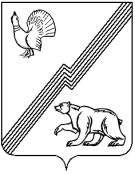 АДМИНИСТРАЦИЯ ГОРОДА ЮГОРСКАХанты-Мансийского автономного округа – Югры ПОСТАНОВЛЕНИЕот 23 апреля 2012                                                                                                                 	 № 935О внесении измененийв постановление администрациигорода Югорска от 17.12.2009 № 2284В связи с уточнением объемов финансирования мероприятий ведомственной целевой программы «Реализация мероприятий в сфере культуры города Югорска на 2010-2012 годы»:1. Внести в постановление администрации города Югорска от 17.12.2009 № 2284                        «О ведомственной целевой программе «Реализация мероприятий в сфере культуры города Югорска на 2010-2012 годы» следующие изменения:1.1. Строку «Объемы и источники финансирования» Паспорта ведомственной целевой программы «Реализация мероприятий в сфере культуры города Югорска на 2010 – 2012 годы» изложить в новой редакции (приложение 1).1.2. Приложение к ведомственной целевой программе «Реализация мероприятий в сфере культуры города Югорска на 2010 – 2012 годы» изложить в новой редакции  (приложение 2).2. Опубликовать настоящее постановление в газете «Югорский вестник» и разместить на официальном сайте администрации города Югорска.3. Настоящее постановление вступает в силу после его официального опубликования в газете «Югорский вестник».4. Контроль за выполнением постановления возложить на заместителя главы администрации города Югорска Т.И. Долгодворову.Исполняющий обязанностиглавы администрации города Югорска                                                                         С.Д. ГолинПриложение 1к постановлению администрации города Югорскаот 23 апреля 2012 № 935Приложение 2к постановлению администрации города Югорскаот 23 апреля 2012 № 935Перечень мероприятий ведомственной целевой программы «Реализация мероприятий в сфере культуры города Югорска на 2010 – 2012 годы»Объемы и источники финансированияИсточники финансирования — бюджет города Югорска, средства федерального бюджета, средства окружного бюджета, средства, полученные от иной приносящей доход деятельности:Объемы финансирования (тыс. руб.): Источники финансирования — бюджет города Югорска, средства федерального бюджета, средства окружного бюджета, средства, полученные от иной приносящей доход деятельности:Объемы финансирования (тыс. руб.): Источники финансирования — бюджет города Югорска, средства федерального бюджета, средства окружного бюджета, средства, полученные от иной приносящей доход деятельности:Объемы финансирования (тыс. руб.): Источники финансирования — бюджет города Югорска, средства федерального бюджета, средства окружного бюджета, средства, полученные от иной приносящей доход деятельности:Объемы финансирования (тыс. руб.): Объемы и источники финансированияИсточник финансирования...Объемы и источники финансированияБюджет города Югорска76 562,096 669,6112 103,0Объемы и источники финансированияПриносящая доход деятельность4 952,83 6452 475,0Объемы и источники финансированияСредства федерального бюджета74,569,778,7Объемы и источники финансированияСредства окружного бюджета200,0794,95 000,0Объемы и источники финансированияИтого81 789,3101 179,2119 656,7,7№п/пМероприятия программыИсточники финансированияИсточники финансированияФинансовые затраты на реализацию (тыс. руб.)Финансовые затраты на реализацию (тыс. руб.)Финансовые затраты на реализацию (тыс. руб.)Финансовые затраты на реализацию (тыс. руб.)Финансовые затраты на реализацию (тыс. руб.)Срок исполненияОжидаемые результаты№п/пМероприятия программыИсточники финансированияИсточники финансированияВсегов том числев том числев том числев том числеСрок исполненияОжидаемые результаты№п/пМероприятия программыИсточники финансированияИсточники финансированияВсего....Срок исполненияОжидаемые результатыЦель 1. Создание условий для организации досуга и обеспечения жителей услугами организаций культурыЦель 1. Создание условий для организации досуга и обеспечения жителей услугами организаций культурыЦель 1. Создание условий для организации досуга и обеспечения жителей услугами организаций культурыЦель 1. Создание условий для организации досуга и обеспечения жителей услугами организаций культурыЦель 1. Создание условий для организации досуга и обеспечения жителей услугами организаций культурыЦель 1. Создание условий для организации досуга и обеспечения жителей услугами организаций культурыЦель 1. Создание условий для организации досуга и обеспечения жителей услугами организаций культурыЦель 1. Создание условий для организации досуга и обеспечения жителей услугами организаций культурыЦель 1. Создание условий для организации досуга и обеспечения жителей услугами организаций культурыЦель 1. Создание условий для организации досуга и обеспечения жителей услугами организаций культурыЦель 1. Создание условий для организации досуга и обеспечения жителей услугами организаций культуры1Государственные праздники (23 февраля, 8 марта, 9 мая, 12 июня, 4 ноября)  Бюджет города           Бюджет города          462,2202,589,71701702010 – 2012Ежегодно не менее 6 мероприятий, кол-во посетителей не менее 7 000 чел. 1Государственные праздники (23 февраля, 8 марта, 9 мая, 12 июня, 4 ноября) Средства от приносящей доход деятельностиСредства от приносящей доход деятельности1001000002010Ежегодно не менее 6 мероприятий, кол-во посетителей не менее 7 000 чел. 1Государственные праздники (23 февраля, 8 марта, 9 мая, 12 июня, 4 ноября) Средства от приносящей доход деятельностиСредства от приносящей доход деятельности1001000002010Ежегодно не менее 6 мероприятий, кол-во посетителей не менее 7 000 чел. 2Субсидия для автономного учреждения (МАУ «ЦК «Югра-презент») на проведение Государственных праздниковБюджет городаБюджет города1 0452974183303302010 - 2012Ежегодно не менее 6 мероприятий, кол-во посетителей не менее 7 000 чел. 3Общегородские мероприятия (День города, День округа, Новый год и др.) Бюджет городаБюджет города8 037,33 201,71 860,63 0853 0852010 - 2012Ежегодно не менее 3 мероприятий, кол-во посетителей не менее 4 000 чел. 3Общегородские мероприятия (День города, День округа, Новый год и др.) Средства от приносящей доход деятельностиСредства от приносящей доход деятельности407,2248,2159002010 - 2011Ежегодно не менее 3 мероприятий, кол-во посетителей не менее 4 000 чел. 4Субсидия для автономного учреждения (МАУ «ЦК «Югра-презент») на проведение Общегородских мероприятийБюджет городаБюджет города4 0011 3007762 1702 1702010 - 2012Ежегодно не менее 3 мероприятий, кол-во посетителей не менее 4 000 чел. 4Субсидия для автономного учреждения (МАУ «ЦК «Югра-презент») на проведение Общегородских мероприятийСредства окружного бюджетаСредства окружного бюджета5 000005 0005 0002010 - 2012Ежегодно не менее 3 мероприятий, кол-во посетителей не менее 4 000 чел. 5Профессиональные праздники, юбилейные даты (День работника культуры, День театра, День музеев, День библиотек, юбилеи русских писателей, творческих коллективов и др.) Бюджет городаБюджет города81401031312010 – 2012Ежегодно не менее 1 юбилейного концерта, кол-во посетителей не менее 500 чел. 6Субсидия для автономного учреждения (МАУ «ЦК «Югра-презент») на проведение Профессиональных  праздников, юбилейных датБюджет городаБюджет города2501015152011 — 2012Ежегодно не менее 1 юбилейного концерта, кол-во посетителей не менее 500 чел. 7Национальные праздники (Проводы Зимы, Вороний день, День славянской письменности и культуры, Сабантуй, Вершина лета в Югорске и др.) Бюджет городаБюджет города1 4112504615905902010 — 2012Ежегодно не менее 5 национальных праздников, кол-во посетителей не менее 5 500 чел. 8Субсидия для автономного учреждения (МАУ «ЦК «Югра-презент») на проведение праздника «Проводы Зимы»Бюджет городаБюджет города110001101102012Ежегодно не менее 5 национальных праздников, кол-во посетителей не менее 5 500 чел. 9Инновационная деятельность (конкурс социально-значимых проектов в сфере культуры) Бюджет городаБюджет города888268605605602010 — 2012Реализация не менее 4 проектов ежегодно10Субсидия для автономного учреждения (МАУ «ЦК «Югра-презент») на реализацию социально-значимого проекта в сфере культурыБюджет городаБюджет города372132240002010 - 2011Реализация не менее 4 проектов ежегодно11Фестивали, конкурса (Северное сияние, Визитная карточка, Художественного чтения, Театр детской книги, Театральная весна,Пасха красная, Димитриевская суббота) Бюджет городаБюджет города849,5165,8173,75105102010 — 2012Ежегодно проведение в городе не менее 5 фестивалей и конкурсов, кол-во участников не менее 2 500 чел., участие не менее 2 коллективов в выездных фестивалях и конкурсах12Субсидия для автономного учреждения (МАУ «ЦК «Югра-презент») на проведение фестивалей, конкурсов, участие в фестиваляхБюджет городаБюджет города1 1673033345305302010 - 2012Ежегодно проведение в городе не менее 5 фестивалей и конкурсов, кол-во участников не менее 2 500 чел., участие не менее 2 коллективов в выездных фестивалях и конкурсах13Освещение мероприятий в сфере культуры в средствах массовой информации Бюджет городаБюджет города11 5723 600 3 8524 1204 1202010 - 2012Создание фильмов, сюжетов по общегородским мероприятием, проведение рекламных кампаний14Содержание муниципальных бюджетных учреждений культуры (МБУ «Центр культуры «Югра-презент»)Бюджет городаБюджет города7 596,27 596,20002010Ожидаемые результаты представлены в разделе программы «Ожидаемые конечные результаты, оценка результативности и эффективности реализации программы»14Содержание муниципальных бюджетных учреждений культуры (МБУ «Центр культуры «Югра-презент»)Средства от приносящей доход деятельностиСредства от приносящей доход деятельности1 396,61 396,60002010Ожидаемые результаты представлены в разделе программы «Ожидаемые конечные результаты, оценка результативности и эффективности реализации программы»15Субсидия для автономного учреждения (МАУ «ЦК «Югра-презент») для выполнения муниципального заданияБюджет городаБюджет города99 030,922 388,437 374,539 26839 2682010 — 2012Уточняются ежегодно при формировании муниципального задания 16Содержание муниципальных бюджетных учреждений культуры (МБУК «МиГ»)Бюджет городаБюджет города28 217,57 88510 161,510 17110 1712010 — 2012Ожидаемые результаты представлены в разделе программы «Ожидаемые конечные результаты, оценка результативности и эффективности реализации программы»16Средства от приносящей доход деятельностиСредства от приносящей доход деятельности3 062,21 398,21 2144504502010 — 2012Ожидаемые результаты представлены в разделе программы «Ожидаемые конечные результаты, оценка результативности и эффективности реализации программы»16Финансирование наказов избирателей депутатам ХАМО-ЮгрыСредства окружного бюджета Средства окружного бюджета 80,1080,1002010 — 2012Ожидаемые результаты представлены в разделе программы «Ожидаемые конечные результаты, оценка результативности и эффективности реализации программы»17Содержание муниципальных бюджетных учреждений культуры (МБУ «ЦПКиО  «Аттракцион»)Бюджет городаБюджет города29 985,47 548,411 3279 6109 6102010 — 2012Ожидаемые результаты представлены в разделе программы «Ожидаемые конечные результаты, оценка результативности и эффективности реализации программы»17Содержание муниципальных бюджетных учреждений культуры (МБУ «ЦПКиО  «Аттракцион»)Средства от приносящей доход деятельностиСредства от приносящей доход деятельности5 168,21 547,21 8211 8001 8002010 — 2012Ожидаемые результаты представлены в разделе программы «Ожидаемые конечные результаты, оценка результативности и эффективности реализации программы»Цель 2. Организация библиотечного обслуживания населения, комплектование библиотечных фондов библиотек городского округаЦель 2. Организация библиотечного обслуживания населения, комплектование библиотечных фондов библиотек городского округаЦель 2. Организация библиотечного обслуживания населения, комплектование библиотечных фондов библиотек городского округаЦель 2. Организация библиотечного обслуживания населения, комплектование библиотечных фондов библиотек городского округаЦель 2. Организация библиотечного обслуживания населения, комплектование библиотечных фондов библиотек городского округаЦель 2. Организация библиотечного обслуживания населения, комплектование библиотечных фондов библиотек городского округаЦель 2. Организация библиотечного обслуживания населения, комплектование библиотечных фондов библиотек городского округаЦель 2. Организация библиотечного обслуживания населения, комплектование библиотечных фондов библиотек городского округаЦель 2. Организация библиотечного обслуживания населения, комплектование библиотечных фондов библиотек городского округаЦель 2. Организация библиотечного обслуживания населения, комплектование библиотечных фондов библиотек городского округаЦель 2. Организация библиотечного обслуживания населения, комплектование библиотечных фондов библиотек городского округа18Содержание муниципальных бюджетных учреждений культуры (МБУ «ЦБС г. Югорска»)Бюджет городаБюджет города47 521,211 73017 578,218 21318 2132010 — 2012Ожидаемые результаты представлены в разделе программы «Ожидаемые конечные результаты, оценка результативности и эффективности реализации программы»18Содержание муниципальных бюджетных учреждений культуры (МБУ «ЦБС г. Югорска»)Средства от приносящей доход деятельностиСредства от приносящей доход деятельности237,536,517625252010 — 2012Ожидаемые результаты представлены в разделе программы «Ожидаемые конечные результаты, оценка результативности и эффективности реализации программы»18Финансирование наказов избирателей депутатам ХАМО-ЮгрыСредства окружного бюджетаСредства окружного бюджета7007000201119Прочие межбюджетные трансферты  на комплектование книжных фондов библиотек Средства федерального бюджетаСредства федерального бюджета222,974,569,778,778,72010-2012Обеспечение норматива прироста книжного фонда20Прочие межбюджетные трансферты на реализацию мероприятий по программе «Культура Югры на 2011 — 2013 годы»Средства окружного бюджета Средства окружного бюджета 551,6200,0351,6002010-2011Цель 3. Сохранение и популяризация историко-культурного наследия региона, привлечение к историческому наследию жителей городаЦель 3. Сохранение и популяризация историко-культурного наследия региона, привлечение к историческому наследию жителей городаЦель 3. Сохранение и популяризация историко-культурного наследия региона, привлечение к историческому наследию жителей городаЦель 3. Сохранение и популяризация историко-культурного наследия региона, привлечение к историческому наследию жителей городаЦель 3. Сохранение и популяризация историко-культурного наследия региона, привлечение к историческому наследию жителей городаЦель 3. Сохранение и популяризация историко-культурного наследия региона, привлечение к историческому наследию жителей городаЦель 3. Сохранение и популяризация историко-культурного наследия региона, привлечение к историческому наследию жителей городаЦель 3. Сохранение и популяризация историко-культурного наследия региона, привлечение к историческому наследию жителей городаЦель 3. Сохранение и популяризация историко-культурного наследия региона, привлечение к историческому наследию жителей городаЦель 3. Сохранение и популяризация историко-культурного наследия региона, привлечение к историческому наследию жителей городаЦель 3. Сохранение и популяризация историко-культурного наследия региона, привлечение к историческому наследию жителей города21Содержание муниципальных бюджетных учреждений культуры (МБУ «Музей истории и этнографии»)Содержание муниципальных бюджетных учреждений культуры (МБУ «Музей истории и этнографии»)Бюджет города34 597,49 654,011 943,413 00013 0002010 — 2012Ожидаемые результаты представлены в разделе программы «Ожидаемые конечные результаты, оценка результативности и эффективности реализации программы»21Содержание муниципальных бюджетных учреждений культуры (МБУ «Музей истории и этнографии»)Содержание муниципальных бюджетных учреждений культуры (МБУ «Музей истории и этнографии»)Средства от приносящей доход деятельности701,1226,12752002002010 - 2012Ожидаемые результаты представлены в разделе программы «Ожидаемые конечные результаты, оценка результативности и эффективности реализации программы»21Финансирование наказов избирателей депутатам ХМАО-ЮгрыФинансирование наказов избирателей депутатам ХМАО-ЮгрыСредства окружного бюджета293,20293,2002011Ожидаемые результаты представлены в разделе программы «Ожидаемые конечные результаты, оценка результативности и эффективности реализации программы»Цель 4. Создание условий для художественно-эстетического воспитания детей и подростковЦель 4. Создание условий для художественно-эстетического воспитания детей и подростковЦель 4. Создание условий для художественно-эстетического воспитания детей и подростковЦель 4. Создание условий для художественно-эстетического воспитания детей и подростковЦель 4. Создание условий для художественно-эстетического воспитания детей и подростковЦель 4. Создание условий для художественно-эстетического воспитания детей и подростковЦель 4. Создание условий для художественно-эстетического воспитания детей и подростковЦель 4. Создание условий для художественно-эстетического воспитания детей и подростковЦель 4. Создание условий для художественно-эстетического воспитания детей и подростковЦель 4. Создание условий для художественно-эстетического воспитания детей и подростковЦель 4. Создание условий для художественно-эстетического воспитания детей и подростков22Содержание муниципальных бюджетных учреждений (МБУ ДОД «Детская художественная школа»)Содержание муниципальных бюджетных учреждений (МБУ ДОД «Детская художественная школа»)Бюджет города9 6200009 6202012Ожидаемые результаты представлены в разделе программы «Ожидаемые конечные результаты, оценка результативности и эффективности реализации программы»Итого по программе: в том числеИтого по программе: в том числеИтого по программе: в том числеИтого по программе: в том числе302 625,281 789,3101 179,2101 179,2119 656,7бюджет города, в том числе:бюджет города, в том числе:бюджет города, в том числе:бюджет города, в том числе:285 334,676 562,096 669,696 669,6112 103,0средства федерального бюджетасредства федерального бюджетасредства федерального бюджетасредства федерального бюджета222,974,569,769,778,7средства окружного бюджетасредства окружного бюджетасредства окружного бюджетасредства окружного бюджета5 994,9200,0794,9794,95 000,0средства от приносящей доход деятельностисредства от приносящей доход деятельностисредства от приносящей доход деятельностисредства от приносящей доход деятельности11 072,84 952,83 645,03 645,02 475,0